Lubna de Córdoba s. X  + 984Sabia bibliotecaria y escritoraWikipedia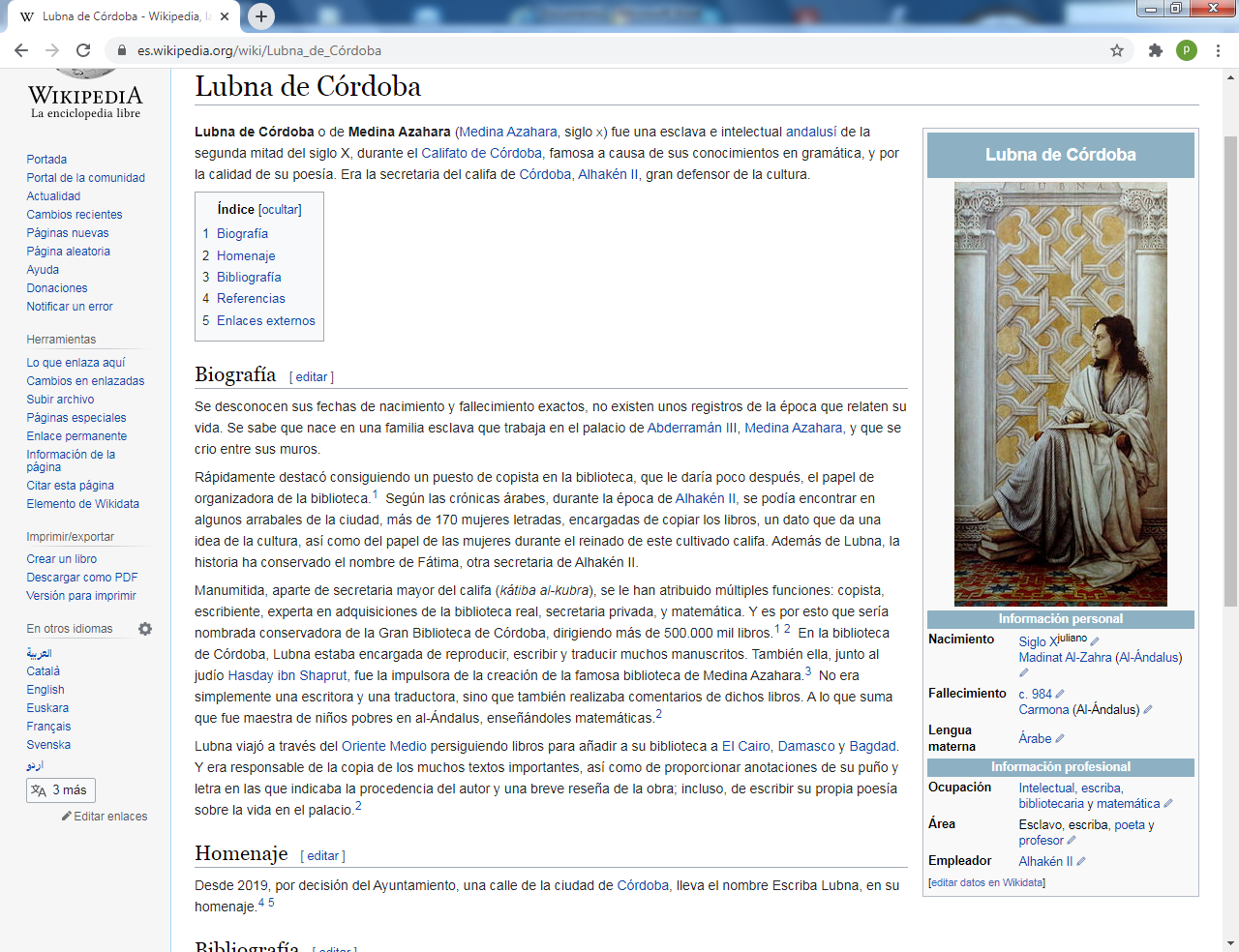    También se la llamada Lubna de Medina Azahara (Medina Azahara, siglo x) fue una esclava e intelectual andalusí de la segunda mitad del siglo X, durante el Califato de Córdoba, famosa a causa de sus conocimientos en gramática, y por la calidad de su poesía. Era la secretaria del califa de Córdoba, Alhakén II, gran defensor de la cultura.   Su vida discurrió durante el califato de Córdoba, en la corte de Abderramán III y de su sucesor, Alhaken II. En esta época, Córdoba se convirtió en una espléndida ciudad con más 200.000 casas, 600 mezquitas y escuelas infantiles, 80 escuelas de enseñanza superior, 900 baños públicos y 50 hospicios. Como desgraciadamente suele ser habitual en el caso de grandes mujeres de la historia, también la vida de Lubna fue desterrada de la memoria, y poco se sabe hoy de su magistral existencia.    Se desconocen sus fechas de nacimiento y fallecimiento exactos, no existen unos registros de la época que relaten su vida. Se sabe que nace en una familia esclava que trabaja en el palacio de Abderramán III, Medina Azahara, y que se crio entre sus muros.    Se sabe que nació en el seno de una familia cristiana esclava que trabajaba en el palacio de Abderramán III. A pesar de su circunstancia, pronto destacó por su inteligencia, consiguiendo un puesto de copista y llegando a ser la organizadora de la biblioteca palaciega. Su brillante cerebro le valió la libertad, siendo nombrada después secretaria personal de Alhaken II. Experta en gramática, caligrafía, cálculo, geometría y métrica árabe, escribió también poesías en las que relataba su vida en el palacio    Manumitida, aparte de secretaria mayor del califa (kátiba al-kubra), se le han atribuido múltiples funciones: copista, escribiente, experta en adquisiciones de la biblioteca real, secretaria privada, y matemática. Y es por esto que sería nombrada conservadora de la Gran Biblioteca de Córdoba, dirigiendo más de 500.000 mil libros.   ​ En la biblioteca de Córdoba, Lubna estaba encargada de reproducir, escribir y traducir muchos manuscritos. También ella, junto al judío Hasday ibn Shaprut, fue la impulsora de la creación de la famosa biblioteca de Medina Azahara. ​ No era simplemente una escritora y una traductora, sino que también realizaba comentarios de dichos libros. A lo que suma que fue maestra de niños pobres en al-Ándalus, enseñándoles matemáticas.   Rápidamente destacó consiguiendo un puesto de copista en la biblioteca, que le daría poco después, el papel de organizadora de la biblioteca. ​ Según las crónicas árabes, durante la época de Alhakén II, se podía encontrar en algunos arrabales de la ciudad, más de 170 mujeres letradas, encargadas de copiar los libros, un dato que da una idea de la cultura, así como del papel de las mujeres durante el reinado de este cultivado califa. Además de Lubna, la historia ha conservado el nombre de Fátima, otra secretaria de Alhakén II.  Lubna viajó a través del Oriente Medio persiguiendo libros para añadir a su biblioteca a El Cairo, Damasco y Bagdad. Y era responsable de la copia de los muchos textos importantes, así como de proporcionar anotaciones de su puño y letra en las que indicaba la procedencia del autor y una breve reseña de la obra; incluso, de escribir su propia poesía sobre la vida en el palacio.     Escritora y traductora, realizaba también comentarios y reseñas, y fue coimpulsora de la conocida Biblioteca de Medina Azahara. También se cuenta de ella que ejerció de maestra de matemáticas de los niños pobres y, a pesar de su condición de mujer, viajó a El Cairo, Damasco y Bagdad en busca de nuevos libros que incorporar a la biblioteca. Los datos apuntan a que Lubna de Córdoba acabó refugiándose en un palacio de Carmona, donde se cree que murió en el año 984.   Pero Lubna no fue la única mujer intelectual destacada en la corte de Abderramán III. Junto a su nombre, aparece el de Fátima, sobre la que lamentablemente aún se conoce menos. Se sabe que fue íntima amiga de Lubna, copista y jefa de bibliotecarios. Experta en gramática y poesía, era una de las encargadas de la supervisión de las muchas bibliotecas que Alhaken II fundó durante su reinado. Además, fue ojeadora de libros en Oriente y creó un sistema de clasificación y catalogación que incluía los títulos, la temática y la ubicación de los libros.    No cabe duda de que tanto Fátima como Lubna fueron y son ejemplo para muchas mujeres que luchan cada día por hacerse un hueco en una sociedad que, aún hoy, sigue dominada por hombres. Es destacable la importancia de los cargos que ejercieron en una época de la que apenas se conserva información sobre las mujeres que vivieron en ella.    Sobre Lubna, el historiador Ibn Bashkvl dijo que “dominó la escritura y la ciencia de la poesía, y su conocimiento de las matemáticas fue amplio y grande; ha dominado muchas otras ciencias, y no había nadie más noble que ella en el palacio Omeya”.